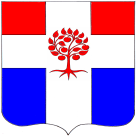 Администрациямуниципального образования Плодовское сельское поселениемуниципального образования  Приозерский муниципальный районЛенинградской областиП О С Т А Н О В Л Е Н И Еот   12 марта   2019 года                               №  55Об утверждении перечня видов муниципального контроля органов местного самоуправления муниципального образования Плодовское   сельское поселение уполномоченных на их осуществлениеВ соответствии с Федеральным законом от 26.12.2008г. № 294-ФЗ «О защите прав юридических лиц и индивидуальных предпринимателей при осуществлении государственного контроля (надзора) и муниципального контроля», Федеральным законом от 06.10.2003г. № 131-ФЗ «Об общих принципах организации местного самоуправления в Российской Федерации», решением Совета депутатов от   28.12.2017 года  №  153 «О порядке ведения перечня видов муниципального контроля и органов местного самоуправления муниципального образования Плодовское   сельское поселение уполномоченных на их осуществление и статьей 6 Устава муниципального образования Плодовское   сельское поселение, администрация муниципального образования Плодовское сельское поселение ПОСТАНОВЛЯЕТ:Утвердить прилагаемый Перечень видов муниципального контроля и органов местного самоуправления муниципального образования Плодовское сельское поселение, уполномоченных на их осуществление (приложение 1);Опубликовать настоящее постановление на официальном сайте муниципального образования  Плодовское сельское поселение в сети Интернет. Постановление вступает в силу с момента подписания. Контроль за исполнением настоящего решения возложить на постоянную комиссию по местному самоуправлению, законности, социальным вопросам и экологии.Глава администрации                                                                                                    О.В. КустоваИсполн.:  Михеев А.А. 96-137Разосл.: Дело-3, прокуратура-1Приложение 1 Утвержденопостановлением администрации МО Плодовское сельское поселение №55  от 12 марта 2019 г.ПЕРЕЧЕНЬвидов муниципального контроля и органов местного самоуправления муниципального образования Плодовское   сельское поселение, уполномоченных на их осуществление№п/пвид муниципального контроля, осуществляемого органом местного самоуправленияНаименование органа местного самоуправления, уполномоченного на осуществление соответствующего вида муниципального контроляреквизиты нормативного правового акта о наделении соответствующего органа местного самоуправления полномочиями по осуществлению муниципального контроля1234Виды муниципального контроля, полностью подпадающие под действие Закона № 294-ФЗВиды муниципального контроля, полностью подпадающие под действие Закона № 294-ФЗВиды муниципального контроля, полностью подпадающие под действие Закона № 294-ФЗВиды муниципального контроля, полностью подпадающие под действие Закона № 294-ФЗМуниципальный земельный контрольГородские округа и поселенияАдминистрация МО Плодовское сельское поселениест. 72 Земельного кодекса Российской Федерации от 25 октября 2001 г. № 136-ФЗПриказ от 07 марта 2018 года № 16«О внесении изменений в Правила землепользования и застройки территории МО Плодовское СП Приозерского района ЛО»Приказ от 14 августа 2015 года № 18«Об утверждении изменений в Правила землепользования и застройки МО Плодовское СП Приозерского района ЛО»Муниципальный контроль за сохранностью автомобильных дорог местного значенияВсе виды муниципальных образований Администрация МО Плодовское сельское поселениеч. 1 ст. 13 Федерального закона от 8 ноября 2007 г. № 257-ФЗ «Об авто- мобильных дорогах …»Постановление от 07 марта 2018 года № 59 «О Руководстве по соблюдению обязательных требований при осуществлении муниципального контроля за сохранностью автомобильных дорог местного значения в населенных пунктах на территории муниципального образования Плодовское сельское поселение»Муниципальный жилищный контрольВсе виды муниципальных образований Администрация МО Плодовское сельское поселениест. 14 Жилищного кодекса Российской Федерации от 29.12.2004 № 188-ФЗПостановление
от 10 декабря 2018 года № 342 О внесении изменений в Административный регламент исполнения муниципальной функции «Осуществление муниципального жилищного контроля на территории муниципального образования Плодовское сельское поселение МО Приозерский муниципальный район Ленинградской области», утвержденный постановлением № 1 от 13.01.2014 годаМуниципальный контроль в 
области торговой 
деятельностиВиды муниципальных образований не установленыст. 23 Федерального закона от 30 декабря 2006 г. № 271-ФЗ «О розничных рынках и о внесении изменений в Трудовой кодекс Российской Федерации»Постановление от 01 февраля 2019 года № 26 «Об утверждении административного регламента предоставления муниципальной услуги «Предоставление права на размещение нестационарного торгового объекта на территории муниципального образования Плодовское сельское поселение»Постановление от 26 декабря 2018 года № 367 «Об утверждении положения о координационном Совете по развитию    и поддержке предпринимательства на  территории муниципального    образования Плодовское сельское поселение» Постановление от 30 марта 2018 года № 76 «Об организации регулярной ярмарки на территории муниципального образования Плодовское сельское поселение» Постановление от 09 ноября 2017 года № 314 «О внесении дополнений в постановление № 269 от 29.09.2017 г. «Об утверждении схемы размещения нестационарных торговых объектов на территории муниципального образования Плодовское сельское поселение»